Материалы для дистанционного обученияС 6 по 8 маяРусский языкУрок 1 «Типы предложений по интонации и по цели высказывания».Здравствуй! Сегодня на урок тебе понадобится: учебник, рабочая тетрадь, тетрадь в косую линейку и пенал.Сегодня мы с вами вспомним и закрепим материал по предложениям.Предлагаю посмотреть видео-материал по уроку: https://www.youtube.com/watch?v=Oq3OZcH8Y7U Отрой рабочую тетрадь и выполни задания на оценку. Страница 54-56 №187, 188, 189, 190.Критерии оценивания:«5» - выполнены все задания верно (без грамматических ошибок);«4» - выполнены 3 задания верно (с негрубыми грамматическими ошибками);«3» - выполнено 2 задания + грамматические ошибки;«2» - выполнено 1-2 задания.Урок 2 «Главные члены предложений».Здравствуй! Сегодня на урок тебе понадобится: рабочая тетрадь.Сегодня у нас новая тема. Будь внимателен!Предлагаю посмотреть видео-материал по уроку: https://www.youtube.com/watch?v=dR6KuAntKdw Открой учебник на странице 124 и прочитай слова профессора Самоварова.Выполни задания на странице 125 № 170 (устно), №171 (письменно).Форма контроля – на этой недели буде выставлена одна оценка за рабочую тетрадь (урок 1).Наглядный материал.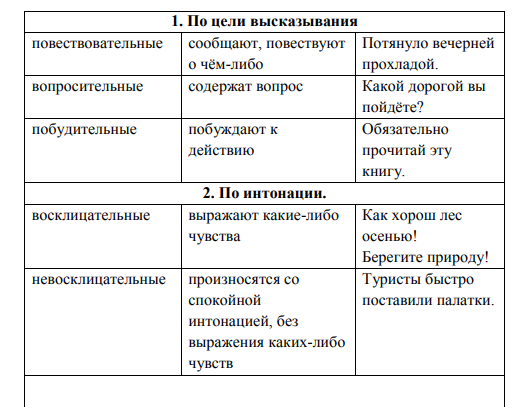 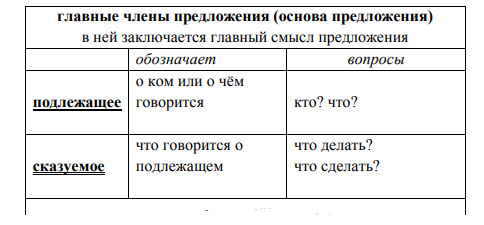 Литературное чтениеУрок 1 «Жизнь дана на добрые дела».Здравствуй! Приготовь к уроку: учебник.Сегодня мы начинаем новый раздел. В этом разделе ты познакомишься с такими понятиями как: взаимопонимание, трудолюбие, честность.Для начала давай разберем, что такое добрые дела?
Прочитай на страннице 122 слова профессора Самоварова.Страница 123. Прочитай стихотворение С. Баруздина «Стихи о человеке и его делах». 
Вопросы (устно): 
*как ты думаешь, какие дела можно назвать очень важными?
*есть ли у меня важные дела?Сначала прослушай стихотворение:     https://www.youtube.com/watch?v=HVFAU9yCyv0 А теперь ты прочитай его выразительно.Урок 2 «Жизнь дана на добрые дела».Здравствуй! Приготовь к уроку: учебник, пенал и читательский дневник.Прочитай рассказ Л. Яхнина «Пятое время года» страница 124Вопросы (устно):
*существует ли такое время года?
*что огорчает и беспокоит писателя?Прочитай рассказ Л. Яхнина «Силачи» страница 125Вопрос (устно):
*какие качества человека ценят мальчики: силу, находчивость, весёлость, хвастовство, внимание к людям, уважение?Запиши рассказ «Силачи» в читательский дневник.

МатематикаУрок 1 «Меры измерения времени».Здравствуй! Приготовь к уроку: учебник, тетрадь в клетку и пенал.Мы уже с вами знаем такие меры измерения, как сантиметр, дециметр, метр. 
Давай вспомним:1 дм = 10 см
1 м = 10 дм
1 м = 100 смСегодня мы познакомимся еще с одними единицами измерениями времени. Посмотри видео-урок (задания выполняй устно, ставив видео на паузу): https://www.youtube.com/watch?v=FaHR8zF1ZWM Запиши в тетради:
1 ч = 60 мин
1 сут. = 24 чВыполни задания в учебнике на странице 88 № 1 (устно), №3, 4 (письменно).Выполни задания в рабочей тетради на странице 86 №1Урок 2 «Час. Минута».Здравствуй! Сегодня мы с тобой попробуем посчитать время.Для начала посмотри видео-фрагмент: https://www.youtube.com/watch?v=pP_xXzjeFpoОткрой учебник, выполни задания на странице 90 №1 (устно), №2, №3, №4. Алгоритм решения задач:
-О чем задача?-Что нам известно?-Что мы должны найти?-Подчеркнуть главный вопрос.-Можем ли мы сразу это найти?-Что мы должны найти сначала?-Что мы находим первым действием?-Что находим вторым действием?-Ответ.Поверочная работа.
Определи время по часам.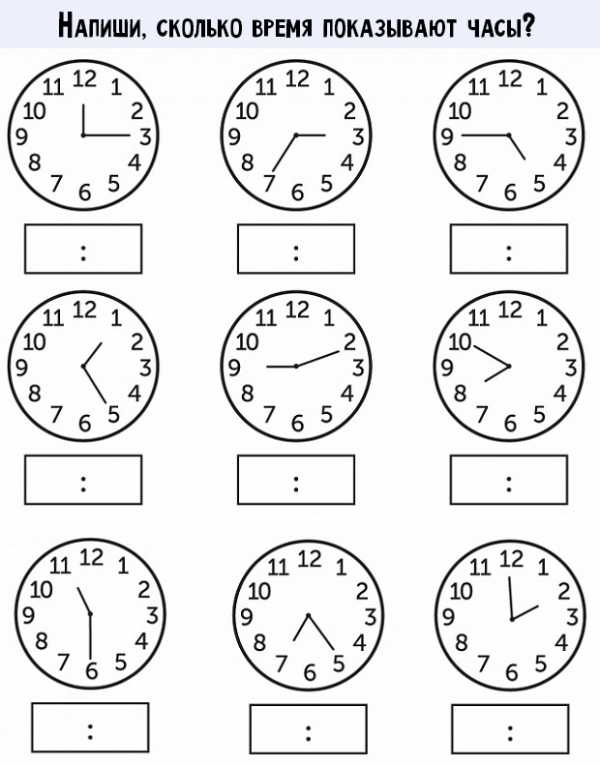 Критерии оценивания:«5» - верно указано время на 9 часах«4» - верно указано время на 8-7 часах«3» - верно указано время на 6-5 часахФорма контроля – на этой неделе будет стоять одна оценка за практическую работу (урок 2)